FIȘA DE ÎNSCRIERE LA CONCURSUL NAȚIONAL DE DANS „ÎMPREUNĂ PENTRU VIITOR”(C.A.E.N., nr. 28, Anexa nr. 7 la OMEN nr. 3016/09.01.2019)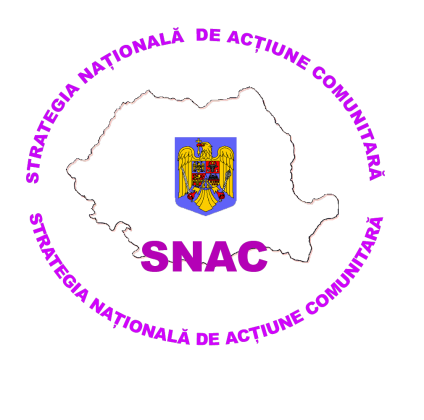 ETAPA REGIONALĂ (Regiunea Nord-Vest)SĂLAJ, 10 mai 2019UNITATEA DE ÎNVĂȚĂMÂNT VOLUNTARĂ (denumire și date de contact):_______________________________________________________________________________________________________________________________________________________________________________________UNITATEA BENEFICIARĂ (denumire și date de contact):_____________________________ ______________________________________________________________________________________________________________________________________________________________________________________________SECȚIUNEA: DANS TRADIȚIONAL 		DANS MODERN CADRE DIDACTICE COORDONATOARE: Directorul unității de învățământ,				Directorul unității beneficiare,(nume și prenume, semnatură, ștampila)				(nume și prenume, semnatură, ștampila)				COPII/ ELEVI VOLUNTARICOPII/ ELEVI VOLUNTARICOPII/ ELEVI VOLUNTARICOPII/ ELEVI VOLUNTARICOPII/ ELEVI BENEFICIARICOPII/ ELEVI BENEFICIARICOPII/ ELEVI BENEFICIARINR. CRT.NUME ȘI PRENUMEVÂRSTANUME ȘI PRENUMENUME ȘI PRENUMEVÂRSTASERIA ȘI NUMĂRUL CERTIFICATULUI  DE ÎNCADRARE ÎN GRAD DE HANDICAPNr.crt.NUME ŞI PRENUMEUNITATEA ŞCOLARĂDATE DE CONTACT (nr. de tel., email)1.2.3.